Администрация города КироваМуниципальное бюджетное общеобразовательное учреждение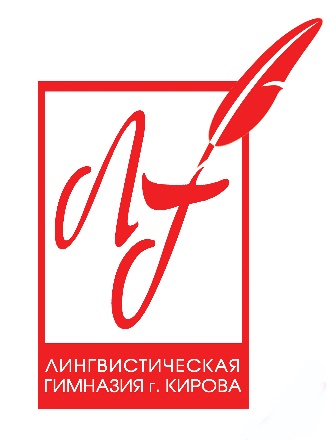 «Лингвистическая гимназия» г. КироваРАБОЧАЯ ПРОГРАММАпо физической культуре.10 классРабочую программу составилаучитель физической культурыпервой квалификационной категории Ожеговой Елены Валентиновныг. Киров   2022         ПОЯСНИТЕЛЬНАЯ ЗАПИСКАРабочая программа по физической культуре для 10 класса составлена в соответствии с федеральным компонентом государственного  образовательного стандарта общего образовании; основной образовательной программой МБОУ ЛГ Приказ № 88 от 10.06.2020. Рабочая программа составлена на основе:1.  Федерального компонента государственного образовательного стандарта  среднего общего образования. Сборник нормативных документов./Э.Д.Днепров, А.Г.Аркадьев-3-е издание, стереотип-М.: Дрофа,20092.Авторской программы «Физическая культура» 1-11 класс. В.И.Лях, А.А.Зданевич. М.,»Просвещение», 2014 год, 4-е издание.Рабочая программа конкретизирует содержание предметных тем образовательного стандарта, дает распределение учебных часов по темам курса и рекомендует последовательность изучения тем и материала с учетом логики учебного процесса, возрастных особенностей учащихся, меж предметных и внутри предметных связей.На изучение курса «Физическая культура»  отводится 2 ч в неделю. Программа рассчитана 10  классы — по 68 ч (34 учебные недели).Среднее  общее образование по ФИЗИЧЕСКОЙ КУЛЬТУРЕ                                                   Базовый уровень.Изучение физической культуры на базовом уровне среднего (полного) общего образования направлено на достижение следующих целей:развитие физических качеств и способностей, совершенствование функциональных возможностей организма, укрепление индивидуального здоровья;воспитание бережного отношения к собственному здоровью, потребности в занятиях физкультурно-оздоровительной  и спортивно-оздоровительной деятельностью;овладение технологиями современных оздоровительных систем физического воспитания, обогащение индивидуального опыта занятий специально- прикладными физическими упражнениями и базовыми видами спорта;освоение системы знаний о занятиях физической культурой, их роли и значении в формировании здорового образа жизни и социальных ориентаций;приобретение компетентности в физкультурно-оздоровительной и спортивной деятельности, овладение навыками творческого сотрудничества в коллективных формах занятий физическими упражнениями.Выполнение комплекса ВФСК ГТО  V ступени.Требования к уровню подготовки в 10 классеВ результате изучения физической культуры на базовом уровне ученик должензнать /понимать:влияние оздоровительных систем физического воспитания на укрепление здоровья, профилактику профессиональных заболеваний и вредных привычек;способы контроля и оценки физического развития и физической подготовленности;правила и способы планирования индивидуальных занятий различной направленности;уметь:выполнять индивидуально подобранные комплексы оздоровительной и адаптационной (лечебной) физической культуры, композиций ритмической  и аэробной гимнастики, комплексы упражнений атлетической гимнастики;выполнять простейшие приемы самомассажа и релаксации;преодолевать искусственные и естественные препятствия с использованием разнообразных способов передвижения;выполнять приемы защиты и самообороны, страховки и самостраховки;осуществлять творческое сотрудничество в коллективных формах занятий физической культурой;использовать приобретенные знания и умения в практической деятельности и повседневной жизни для:повышения работоспособности, укрепления и сохранения здоровья;подготовки к профессиональной деятельности и службе в Вооруженных Силах РФ; организации и проведения индивидуального, коллективного и семейного отдыха, участия в массовых спортивных соревнованиях;активной творческой жизнедеятельности, выбора и формирования здорового образа жизни.Обязательный минимум содержания основных образовательных программ.Физическая культура и основы здорового образа жизни.      Современные оздоровительные системы физического воспитания, их роль в формировании здорового образа жизни, сохранение творческой активности и долголетия, предупреждение профессиональных заболеваний и вредных привычек, поддержание репродуктивной функции.Основы законодательства Российской Федерации в области физической культуры, спорта, туризма, охраны здоровья. Оздоровительные мероприятия по восстановлению организма и повышению работоспособности: гимнастика при занятиях умственной и физической деятельностью: сеансы аутотренинга, релаксации и самомассажа, банные процедуры.    Особенности соревновательной деятельности в массовых видах спорта; индивидуальная подготовка и требования безопасности.                        Физкультурно-оздоровительная деятельность.      Оздоровительные системы физического воспитания.      Ритмическая гимнастика: индивидуально подобранные композиции из упражнений, выполняемых с разной амплитудой, траекторией, ритмом, темпом, пространственной точностью.    Аэробика:  индивидуально подобранные композиции из дыхательных, силовых, скоростно-силовых упражнений, комплексы упражнений на растяжение  и напряжение мышц.     Атлетическая гимнастика: индивидуально подобранные комплексы упражнений с дополнительными отягощениями локального и избирательного воздействия на основные группы.Индивидуально-ориентированные здоровьесберегающие технологии: гимнастика при умственной и физической деятельности; комплексы упражнений адаптивной физической культуры; оздоровительные ходьба и бег.Спортивно – оздоровительная деятельность.     Подготовка к соревновательной деятельности; совершенствование техники упражнений в индивидуально подобранных акробатических и гимнастических комбинациях (на спортивных снарядах); в беге на короткие, средние и длинные дистанции; прыжки в длину и высоту с разбега, передвижение на лыжах, плавание, совершенствование технических приемов и командно-тактических действий в спортивных играх (волейболе, баскетболе, футболе, мини-футболе) (заменить на)«Командные (игровые) виды спорта: технические приемы и командно-тактические действия в футболе (мини-футболе), баскетболе, волейболе.Техническая подготовка в избранном виде спорта. Физическая подготовка средствами избранного вида спорта.  Тактические действия и приемы в избранном виде спорта (индивидуальные, групповые и командные); технической  и тактической подготовки в национальных видах спорта.Прикладная физическая подготовка.Приемы защиты и самообороны их атлетических единоборств. Страховка. Полосы препятствий. Кросс по пересеченной местности с элементами спортивного ориентирования; передвижение различными способами с грузом на плечах по возвышающей над землей опоре; плавание на груди, спине, боку с грузом в руке.Требования к уровню подготовки выпускниковВ результате изучения физической культуры на базовом уровне ученик должензнать /понимать:влияние оздоровительных систем физического воспитания на укрепление здоровья, профилактику профессиональных заболеваний и вредных привычек;способы контроля и оценки физического развития и физической подготовленности;правила и способы планирования индивидуальных занятий различной направленности;уметь:выполнять индивидуально подобранные комплексы оздоровительной и адаптационной (лечебной) физической культуры, композиций ритмической  и аэробной гимнастики, комплексы упражнений атлетической гимнастики;выполнять простейшие приемы самомассажа и релаксации;преодолевать искусственные и естественные препятствия с использованием разнообразных способов передвижения;выполнять приемы защиты и самообороны, страховки и самостраховки;осуществлять творческое сотрудничество в коллективных формах занятий физической культурой;использовать приобретенные знания и умения в практической деятельности и повседневной жизни для:повышения работоспособности, укрепления и сохранения здоровья;подготовки к профессиональной деятельности и службе в Вооруженных Силах Р.Ф.; организации и проведения индивидуального, коллективного и семейного отдыха, участия в массовых спортивных соревнованиях;активной творческой жизнедеятельности, выбора и формирования здорового образа жизни.Уровень физической подготовленности учащихся 10 классаУровень физической подготовки 10 класс (девушки).Учебно-тематическое планированиеИзучение   физической культуре  на базовом уровне в 10 классе направлено на достижение следующих целей:развитие физических качеств и способностей, совершенствование функциональных возможностей организма, укрепление индивидуального здоровья;воспитание бережного отношения к собственному здоровью, потребности в занятиях физкультурно-оздоровительной  и спортивно-оздоровительной деятельностью;овладение технологиями современных оздоровительных систем физического воспитания, обогащение индивидуального опыта занятий специально- прикладными физическими упражнениями и базовыми видами спорта;освоение системы знаний о занятиях физической культурой, их роли и значении в формировании здорового образа жизни и социальных ориентаций;приобретение компетентности в физкультурно-оздоровительной и спортивной деятельности, овладение навыками творческого сотрудничества в коллективных формах занятий физическими упражнениями.Физическая культура и основы здорового образа жизни.      Современные оздоровительные системы физического воспитания, их роль в формировании здорового образа жизни, сохранение творческой активности и долголетия, предупреждение профессиональных заболеваний и вредных привычек, поддержание репродуктивной функции.Основы законодательства Российской Федерации в области физической культуры, спорта, туризма, охраны здоровья. Оздоровительные мероприятия по восстановлению организма и повышению работоспособности: гимнастика при занятиях умственной и физической деятельностью: сеансы аутотренинга, релаксации и самомассажа, банные процедуры.    Особенности соревновательной деятельности в массовых видах спорта; индивидуальная подготовка и требования безопасностиФизкультурно-оздоровительная деятельность.      Оздоровительные системы физического воспитания.      Ритмическая гимнастика: индивидуально подобранные композиции из упражнений, выполняемых с разной амплитудой, траекторией, ритмом, темпом, пространственной точностью.    Аэробика:  индивидуально подобранные композиции из дыхательных, силовых, скоростно-силовых упражнений, комплексы упражнений на растяжение  и напряжение мышц.     Атлетическая гимнастика: индивидуально подобранные комплексы упражнений с дополнительными отягощениями локального и избирательного воздействия на основные группы.Индивидуально-ориентированные здоровьесберегающие технологии: гимнастика при умственной и физической деятельности; комплексы упражнений адаптивной физической культуры; оздоровительные ходьба и бег.Спортивно – оздоровительная деятельность.     Подготовка к соревновательной деятельности; совершенствование техники упражнений в индивидуально подобранных акробатических и гимнастических комбинациях (на спортивных снарядах);Строевые упражнения: Повороты кругом в движении. Перестроение из колонны по одному в колонну по два, по четыре, по восемь в движении.ОРУ девушки: комбинации упражнения с обручами, булавами, скакалками, большими мячами. Ритмическая гимнастика.Полоса препятствий с использованием гимнастического инвентаря.Легкая атлетикаПодготовка к соревновательной деятельности.  Совершенствование техники упражнений. Высокий и низкий старт,  стартовый разгон. Бег на короткие  средние и длинные дистанции, эстафетный бег: 100, 3000м (ю), 2000м. (д); эстафетный бег; бег  в равномерном и переменном темпе; прыжки в длину с 13-15 шагов разбега, прыжки в высоту с 9-11 шагов разбега;  высокий и низкий старт, метание гранаты 700гр (ю), 500гр. (д).Специальные беговые упражнения: семенящий бег, бег высоко поднимая бедро, захлестывание голени назад. Эстафеты.На развитие выносливости: длинный бег до 25мин (ю), 20мин (д) кросс, бег с препятствиями, бег в парах,  круговая тренировка.На развитие скоростно-силовых способностей: прыжки и многоскоки, метания в цель и на дальность разных снарядов, набивных мячей, круговая тренировка.На развитие скоростных способностей: эстафеты, старты из различных и.п., бег с ускорением, с максимальной скоростью, изменением  темпа и ритма шагов.На развитие координационных способностей: варианты челночного бега, бег с изменением направления, скорости, способа перемещения;  бег с преодолением препятствий, барьерный бег, прыжки через препятствия, метание.Самостоятельные занятия: тренировка в оздоровительном беге для развития и совершенствования основных двигательных способностей. Самоконтроль при занятиях легкой атлетикой. Выполнятьтестовые нормативы Всероссийского физкультурно-спортивного комплекса «Готов к труду и обороне»Футбол, и мини-футболСовершенствование технических приемов и командно-тактических действий в футболе. Передвижений, остановок, поворотов и стоек. Удары по мячу ногой и головой без сопротивления и с сопротивлением защитника. Остановки мяча ногой и грудью. Ведение мяча без сопротивления и с сопротивлением защитника. Действия против игрока без мяча и с мячом (выбивание, отбор, перехват). Индивидуальные, групповые и командные тактические действия в нападении и защите. Игра с применением правил.Баскетбол Совершенствование технических приемов и командно-тактических действий в баскетболе. Комбинации из освоенных элементов техники передвижений.Варианты ловли и передачи мяча без сопротивления и с сопротивлением защитника. Броски мяча без сопротивления и с сопротивлением защитника.  Действия против игрока без мяча и с мячом (вырывание, выбивание, перехват, накрывание). Индивидуальные, групповые и командные тактические действия в нападении и защите. Игра с применением правил.Волейбол. Совершенствование технических приемов и командно-тактических действий в волейболе. Комбинации из освоенных элементов техники передвижений, остановок, поворотов, стоек. Техники приема и передач мяча. Техника подач мяча, нападающий удар через сетку, Варианты блокированиянападающих ударов (одиночное и вдвоем), страховка.Индивидуальные, групповые и командные тактические действия в нападении и защите.  Тактика игры в волейбол. Игра с применением правил.Гимнастика с основами акробатики Акробатика (девушки).И.п. – о.с. дугами внутрь руки  в стороны и шагом вперед равновесие на одной ноге («ласточка»), держать; Выпрямиться, шаг вперед и махом одной, толчком другой стойка на руках, обозначить – кувырок вперед;Встать и махом одной, толчком другой  два переворота вправо или влево (колёса) в стойку ноги врозь, руки в стороны;Приставляя ногу, повернуться в сторону движения – шаг правой вперед и махом левой прыжок с поворотом направо кругом на правую, левую назад – шаг левой вперед и прыжок со сменой прямых ног (ножницы) – шагом левой вперед наскок на две ноги   и прыжок ноги врозь правой (разножка);Шаг правой вперед и оставляя левую на шаг в сторону стойка ноги врозь, руки вверх – наклон назад мост, держать;Встать в стойку руки вверх и, приставляя левую,  упор присев -  перекатом назад стойка на лопатках, держать;Сед – наклон вперед, обозначить, кувырок назад в группировке – кувырок назад в упор стоя согнувшись – выпрямиться;2-3 шага разбега – кувырок вперед прыжком – прыжок вверх прогнувшись;Кувырок вперед – прыжок ноги  врозьБревне. Из стойки продольно, махом правой и толчком левой, перемах с поворотом налево в сед ноги врозь, опорой спереди; махом назад упор лежа на согнутых руках и, толчком ног, упор присев, правая спереди; встать и шагом правой равновесие, держать; выпрямиться в стойку на правой, левая назад на носок, руки в стороны – приставить левую, прыжок ноги вместе – прыжок со сменой ног; присед – поворот на 180 градусов в приседе; встать – два шага галопа с правой;  шаг правой и шагом левой соскок вправо прогнувшись.Брусья разновысокие:Из виса на в/ж лицом к н/ж размахивание изгибами – перемах ноги врозь в висе лежа сзади на бедра на н/ж ; поднимая и сгибая левую, вис присев на левой и махом правой и толчком левой подъем переворотом в упор на в/ж;  опускание вперед в вис лежа сзади на бедрах на н/ж; поворотом сед на левом бедре, правая назад; левая рука хватом за в/ж, правая рука в сторону;поднимая и соединяя ноги, поворот налево с перехватом правой справа за н/ж и перемахом двумя влево соскок углом с поворотом направо кругом.Опорные прыжки (девушки) Прыжок углом с разбега под углом к снаряду и толчком одной ногой (конь в ширину, высота 120см.).Упражнения на развитие силовых способностей.Лазание по двум канатам без помощи ног и по одному канату с помощью ног на скорость. Подтягивание.На развитие скоростно-силовых способностей: опорные прыжки, прыжки со скакалкой, метание набивного мяча.На развитие гибкости: ОРУ с повышенной амплитудой для развития суставов. ОРУ с партнером,   на гимнастической стенке, с предметами.Самостоятельные занятия: программы тренировок с использованием гимнастических снарядов и упражнений. Самоконтроль при занятиях гимнастическимВыполнятьтестовые нормативы Всероссийского физкультурно-спортивного комплекса «Готов к труду и обороне»и упражнениями.                     Плавание Техника безопасности на открытых водоемах.Техника плавания.Прикладная физическая подготовка.Приемы защиты и самообороны их атлетических единоборств (захваты, броски, упреждающие удары руками и ногами, действия против ударов, захватов и обхватов). Страховка (упражнения страховки и самостраховки при падении). Полосы препятствий. Кросс по пересеченной местности с элементами спортивного ориентирования; передвижение различными способами с грузом на плечах по возвышающей над землей опоре; плавание на груди, спине, боку с грузом в руке.Элементы единоборств.Стойки, захваты, освобождение от захватов. Приемы самостраховки— падение на бок, перекаты с одного бока на другой, кувырком вперед перекатом через руку и плечо на спину. Падение на бок через партнера, стоящего на четвереньках. Приемы борьбы лежа. Переворачивания захватом на рычаг. Приемы борьбы стоя. Передняя» подножка. Бросок через бедро. Задняя подножка. Учебная схватка.УТВЕРЖДАЮДиректор__________Н.В. КоробкинаПриказ № 130 от 01.06.2022№п/пФизическиеспособностиКонтрольноеупражнение№п/пФизическиеспособностиКонтрольноеупражнениеДевушкиДевушкиДевушки№п/пФизическиеспособностиКонтрольноеупражнениенизкийсреднийвысокий1.СкоростныеБег 30м.с6.15.9-5.34.82.Коорди-национныеЧелночный бег 3х10м.с.9.69.3-8.78.43.Скоростно-силовыеПрыжки в длину с места, см.1601701854.Выносливость6-минутный бег м.9001050-120013005.ГибкостьНаклон вперед из пол.стоя, см.1014206.СиловыеПодтягивание.613-1518Физические качестваФизические упражненияДевушкиБыстротаБег 100м с низкого старта, с18,0Прыжки через скакалку, мин. с1.00СилаПодтягивание туловища из виса, кол-во раз-Подтягивание туловища из виса лежа, кол-во раз16Скоростно-силовыеПрыжок в длину с места, см175Поднимание туловища из положения лежа на спине, руки за головой, кол-во раз30Выносли-востьБег на 2000м, мин.сБег на 1000м, мин.с.4.30Кроссовый бег на 3000м. мин.с.-Кроссовый бег на 2000м. мин.с.10мин.00с.№п/пНазвание раздела,   темыКоличество часов1.Основы физической культуры и здорового образа жизни.Изучается в процессе урока2. Физкультурно-оздоровительная деятельностьИзучается в процессе урока3.Спортивно-оздоровительная деятельность:- гимнастика с основами акробатики;- легкая атлетика;- лыжная подготовка;- спортивные игры:баскетболволейболфутбол, и мини-футбол- плавание-сдачаГТО12201441231В процессе урока4Всего68